Sudoku Activity #18: 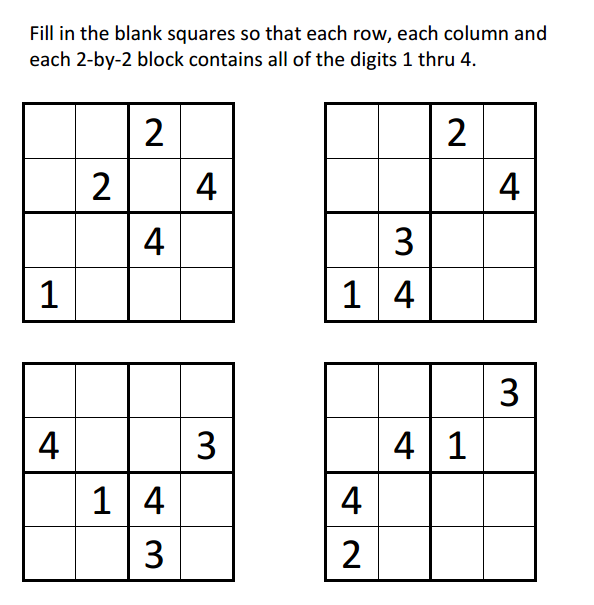 Sudoku Activity #18: SOLUTIONS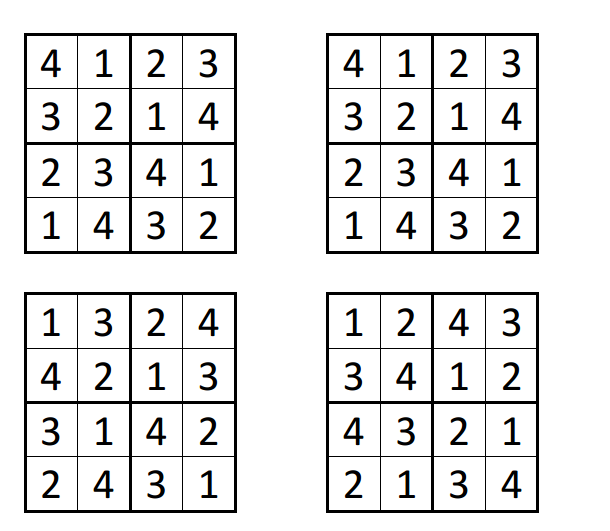 